ورشة عمل إقليمية حول إحصاءات السياحة والحسابات الفرعية للسياحة (TSA)بالتعاون مع UNWTOمقر مركز أنقرة، أنقرة - الجمهورية التركية، 2-4 ديسمبر 2014استمارة التسجيليرجى تعبئة هذا النموذج بحروف كبيرة وإعادة نسخة إلى statistics@sesric.org  في موعد أقصاه 31 يوليو 2014 معلومات الاتصالجواز السفرالعرض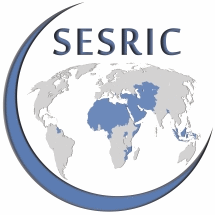 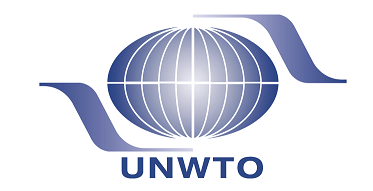 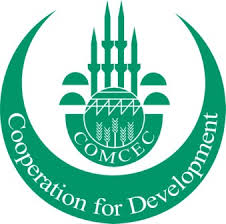 تطويرالقدرات الإحصائية لقطاع السياحة في منطقة البحر الأبيض المتوسط ​​ومنطقة الخليجProject # 2013-SESRIC-0111تطويرالقدرات الإحصائية لقطاع السياحة في منطقة البحر الأبيض المتوسط ​​ومنطقة الخليجProject # 2013-SESRIC-0111تطويرالقدرات الإحصائية لقطاع السياحة في منطقة البحر الأبيض المتوسط ​​ومنطقة الخليجProject # 2013-SESRIC-0111البلدالمؤسسةالمشاركالاسم الشخصياللقبالمنصب / التسمية البريد الإلكتروني الهاتف المحمولمفتاح القطرمفتاح المدينةالرقم الهاتفمفتاح القطرمفتاح المدينةالرقم الفاكسمفتاح القطرمفتاح المدينةالرقميرجى إرفاق سيرتك الذاتية / ملخصك إلى الاستمارة. يرجى ملاحظة أنه لن تتم معالجة الاستمارة إذا لم يتم إرفاق السيرة الذاتية للمشارك.يرجى إرفاق سيرتك الذاتية / ملخصك إلى الاستمارة. يرجى ملاحظة أنه لن تتم معالجة الاستمارة إذا لم يتم إرفاق السيرة الذاتية للمشارك.يرجى إرفاق سيرتك الذاتية / ملخصك إلى الاستمارة. يرجى ملاحظة أنه لن تتم معالجة الاستمارة إذا لم يتم إرفاق السيرة الذاتية للمشارك.يرجى إرفاق سيرتك الذاتية / ملخصك إلى الاستمارة. يرجى ملاحظة أنه لن تتم معالجة الاستمارة إذا لم يتم إرفاق السيرة الذاتية للمشارك.يرجى إرفاق سيرتك الذاتية / ملخصك إلى الاستمارة. يرجى ملاحظة أنه لن تتم معالجة الاستمارة إذا لم يتم إرفاق السيرة الذاتية للمشارك.يرجى إرفاق سيرتك الذاتية / ملخصك إلى الاستمارة. يرجى ملاحظة أنه لن تتم معالجة الاستمارة إذا لم يتم إرفاق السيرة الذاتية للمشارك.يرجى إرفاق سيرتك الذاتية / ملخصك إلى الاستمارة. يرجى ملاحظة أنه لن تتم معالجة الاستمارة إذا لم يتم إرفاق السيرة الذاتية للمشارك.صاحب جواز السفر الاسم الشخصياللقبرقم جواز السفر تاريخ الاصدار تاريخ انتهاء الصلاحيةهل تحتاج إلى تأشيرة لدخول تركيا؟ يرجى مراجعة: http://www.evisa.gov.tr ​​إذا كنت مؤهلا للحصول على تأشيرة إلكترونية. للمزيد من المعلومات عن التأشيرة بالنسبة للأجانب، يرجى زيارة http://www.mfa.gov.tr/visa-information-for-foreigners.en.mfa هل تحتاج إلى تأشيرة لدخول تركيا؟ يرجى مراجعة: http://www.evisa.gov.tr ​​إذا كنت مؤهلا للحصول على تأشيرة إلكترونية. للمزيد من المعلومات عن التأشيرة بالنسبة للأجانب، يرجى زيارة http://www.mfa.gov.tr/visa-information-for-foreigners.en.mfa هل تحتاج إلى تأشيرة لدخول تركيا؟ يرجى مراجعة: http://www.evisa.gov.tr ​​إذا كنت مؤهلا للحصول على تأشيرة إلكترونية. للمزيد من المعلومات عن التأشيرة بالنسبة للأجانب، يرجى زيارة http://www.mfa.gov.tr/visa-information-for-foreigners.en.mfa نعمهل تحتاج إلى تأشيرة لدخول تركيا؟ يرجى مراجعة: http://www.evisa.gov.tr ​​إذا كنت مؤهلا للحصول على تأشيرة إلكترونية. للمزيد من المعلومات عن التأشيرة بالنسبة للأجانب، يرجى زيارة http://www.mfa.gov.tr/visa-information-for-foreigners.en.mfa هل تحتاج إلى تأشيرة لدخول تركيا؟ يرجى مراجعة: http://www.evisa.gov.tr ​​إذا كنت مؤهلا للحصول على تأشيرة إلكترونية. للمزيد من المعلومات عن التأشيرة بالنسبة للأجانب، يرجى زيارة http://www.mfa.gov.tr/visa-information-for-foreigners.en.mfa هل تحتاج إلى تأشيرة لدخول تركيا؟ يرجى مراجعة: http://www.evisa.gov.tr ​​إذا كنت مؤهلا للحصول على تأشيرة إلكترونية. للمزيد من المعلومات عن التأشيرة بالنسبة للأجانب، يرجى زيارة http://www.mfa.gov.tr/visa-information-for-foreigners.en.mfa لايرجى أيضا إرفاق نسخة إلكترونية من جواز سفرك إلى الاستمارة. يرجى ملاحظة أنه لن تتم معالجة الاستمارة إذا لم يتم إرفاق صورة من جواز السفر للمشارك.يرجى أيضا إرفاق نسخة إلكترونية من جواز سفرك إلى الاستمارة. يرجى ملاحظة أنه لن تتم معالجة الاستمارة إذا لم يتم إرفاق صورة من جواز السفر للمشارك.يرجى أيضا إرفاق نسخة إلكترونية من جواز سفرك إلى الاستمارة. يرجى ملاحظة أنه لن تتم معالجة الاستمارة إذا لم يتم إرفاق صورة من جواز السفر للمشارك.يرجى أيضا إرفاق نسخة إلكترونية من جواز سفرك إلى الاستمارة. يرجى ملاحظة أنه لن تتم معالجة الاستمارة إذا لم يتم إرفاق صورة من جواز السفر للمشارك.يرجى أيضا إرفاق نسخة إلكترونية من جواز سفرك إلى الاستمارة. يرجى ملاحظة أنه لن تتم معالجة الاستمارة إذا لم يتم إرفاق صورة من جواز السفر للمشارك.هل ستقدم عرضا عن ممارسة بلدك في واحد أو أكثر من الموضوعات التالية؟نعمهل ستقدم عرضا عن ممارسة بلدك في واحد أو أكثر من الموضوعات التالية؟لا1 النظام الوطني لإحصاءات السياحة؛ 
2 قياس إحصاءات السياحة الوافدة: نوع الأدوات والإجراءات المطبقة؛ 
3 إحصاءات الإقامة والتأسيس؛ 
4 قياس إحصاءات السياحة الصادرة: نوع الأدوات والإجراءات المطبقة؛
5 تجارب على تطبيق مسوح الإنفاق على السياحة الوافدة والصادرة؛ 
6 قياس إحصاءات السياحة المحلية: نوع الأدوات والإجراءات المطبقة؛
7 إحصاءات صناعات السياحة؛ 
8 قياس العمالة في صناعات السياحة؛ 
9. الممارسات الحالية للبلد في الحسابات الفرعية للسياحة.6 قياس إحصاءات السياحة المحلية: نوع الأدوات والإجراءات المطبقة؛
7 إحصاءات صناعات السياحة؛ 
8 قياس العمالة في صناعات السياحة؛ 
9. الممارسات الحالية للبلد في الحسابات الفرعية للسياحة.إذا كان الجواب بنعم، يرجى كتابة عنوان (عناوين) عرضك (عروضك) أدناه (يرجى الاستخدام بقدر المساحة المطلوبة)​​:إذا كان الجواب بنعم، يرجى كتابة عنوان (عناوين) عرضك (عروضك) أدناه (يرجى الاستخدام بقدر المساحة المطلوبة)​​:إذا كان الجواب بنعم، يرجى كتابة عنوان (عناوين) عرضك (عروضك) أدناه (يرجى الاستخدام بقدر المساحة المطلوبة)​​: